*Teacher should be directly educating the student and have expertise in the subject area being modified.Monroe County Intermediate School DistrictREQUEST FOR PERSONAL CURRICULUM FOR STUDENTS WITH AN INDIVIDUALIZED EDUCATION PROGRAM (IEP)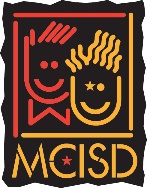 Monroe County Intermediate School DistrictDIRECTIONS: This page is to be completed by parent(s), guardian(s), adult student and/or school personnel and submitted to the student’s counselor or designee for consideration of a personal curriculum (PC). 1.1.STUDENT INFORMATION – Complete all sectionsSTUDENT INFORMATION – Complete all sectionsSTUDENT INFORMATION – Complete all sectionsSTUDENT INFORMATION – Complete all sectionsSTUDENT INFORMATION – Complete all sectionsSTUDENT INFORMATION – Complete all sectionsSTUDENT INFORMATION – Complete all sectionsName of Student:Name of Student:Name of Student:Name of Student:Name of Student:Name of Student:Name of Student:Grade: Grade: Anticipated Graduation Date:Anticipated Graduation Date:Anticipated Graduation Date:Anticipated Graduation Date:School:School:School:Birth Date:Birth Date:Requested By:                   Parent        Guardian        Student  (18 or older)           School PersonnelRequested By:                   Parent        Guardian        Student  (18 or older)           School PersonnelRequested By:                   Parent        Guardian        Student  (18 or older)           School PersonnelRequested By:                   Parent        Guardian        Student  (18 or older)           School PersonnelRequested By:                   Parent        Guardian        Student  (18 or older)           School PersonnelRequested By:                   Parent        Guardian        Student  (18 or older)           School PersonnelRequested By:                   Parent        Guardian        Student  (18 or older)           School PersonnelRequested By:                   Parent        Guardian        Student  (18 or older)           School PersonnelRequested By:                   Parent        Guardian        Student  (18 or older)           School PersonnelName of Requestor:Name of Requestor:Name of Requestor:Name of Requestor:Name of Requestor:Name of Requestor:Name of Requestor:Daytime Phone:Daytime Phone:2.MODIFICATION REQUEST – Select what area(s) to Michigan Merit Curriculum are in need of proposed modification(s).MODIFICATION REQUEST – Select what area(s) to Michigan Merit Curriculum are in need of proposed modification(s).MODIFICATION REQUEST – Select what area(s) to Michigan Merit Curriculum are in need of proposed modification(s).MODIFICATION REQUEST – Select what area(s) to Michigan Merit Curriculum are in need of proposed modification(s).MODIFICATION REQUEST – Select what area(s) to Michigan Merit Curriculum are in need of proposed modification(s).MODIFICATION REQUEST – Select what area(s) to Michigan Merit Curriculum are in need of proposed modification(s).MODIFICATION REQUEST – Select what area(s) to Michigan Merit Curriculum are in need of proposed modification(s).MODIFICATION REQUEST – Select what area(s) to Michigan Merit Curriculum are in need of proposed modification(s).English Language Arts – (4 Credits) Grade 9 Grade 10 Grade 11 Grade 12Courses could have different titles and aligning content to theseEnglish Language Arts – (4 Credits) Grade 9 Grade 10 Grade 11 Grade 12Courses could have different titles and aligning content to theseMathematics - (4 Credits) Algebra I Geometry Algebra II Math 4th YearCourses could have different titles and aligning content to theseMathematics - (4 Credits) Algebra I Geometry Algebra II Math 4th YearCourses could have different titles and aligning content to theseOnline Learning Experience  Online Learning Experience  Online Learning Experience  Physical Education & Health – (1 Credit) PE HealthCourses could have different titles and aligning content to thesePhysical Education & Health – (1 Credit) PE HealthCourses could have different titles and aligning content to theseScience – (3 Credits) Biology Chemistry or Physics Additional ScienceCourses could have different titles and aligning content to theseScience – (3 Credits) Biology Chemistry or Physics Additional ScienceCourses could have different titles and aligning content to theseSocial Science – (3 credits) World History/Geography US History Geography Economics CivicsCourses could have different titles and aligning content to theseSocial Science – (3 credits) World History/Geography US History Geography Economics CivicsCourses could have different titles and aligning content to theseVisual, Performing & Applied Arts – (1 Credit)Courses could have different titles and aligning content to theseVisual, Performing & Applied Arts – (1 Credit)Courses could have different titles and aligning content to theseVisual, Performing & Applied Arts – (1 Credit)Courses could have different titles and aligning content to theseWorld Language – (2 Credits) ______________Courses could have different titles and aligning content to theseWorld Language – (2 Credits) ______________Courses could have different titles and aligning content to these3.3.ASSURANCE OF PERSON REQUESTING PERSONAL CURRICULUM – Check the box after reading statementASSURANCE OF PERSON REQUESTING PERSONAL CURRICULUM – Check the box after reading statementASSURANCE OF PERSON REQUESTING PERSONAL CURRICULUM – Check the box after reading statementASSURANCE OF PERSON REQUESTING PERSONAL CURRICULUM – Check the box after reading statementASSURANCE OF PERSON REQUESTING PERSONAL CURRICULUM – Check the box after reading statementASSURANCE OF PERSON REQUESTING PERSONAL CURRICULUM – Check the box after reading statementASSURANCE OF PERSON REQUESTING PERSONAL CURRICULUM – Check the box after reading statementThe Michigan Merit Curriculum (MMC) requires that the student earn specific credits to graduate from high school. Credits are earned when the student demonstrates competencies in content expectations in the given subject areas.  The law allows certain modifications of these credits and/or expectations through the development of a Personal Curriculum (PC).  A Personal Curriculum Committee will meet to determine eligibility and modifications that are consistent with student needs and district requirements/policy.The Michigan Merit Curriculum (MMC) requires that the student earn specific credits to graduate from high school. Credits are earned when the student demonstrates competencies in content expectations in the given subject areas.  The law allows certain modifications of these credits and/or expectations through the development of a Personal Curriculum (PC).  A Personal Curriculum Committee will meet to determine eligibility and modifications that are consistent with student needs and district requirements/policy.The Michigan Merit Curriculum (MMC) requires that the student earn specific credits to graduate from high school. Credits are earned when the student demonstrates competencies in content expectations in the given subject areas.  The law allows certain modifications of these credits and/or expectations through the development of a Personal Curriculum (PC).  A Personal Curriculum Committee will meet to determine eligibility and modifications that are consistent with student needs and district requirements/policy.The Michigan Merit Curriculum (MMC) requires that the student earn specific credits to graduate from high school. Credits are earned when the student demonstrates competencies in content expectations in the given subject areas.  The law allows certain modifications of these credits and/or expectations through the development of a Personal Curriculum (PC).  A Personal Curriculum Committee will meet to determine eligibility and modifications that are consistent with student needs and district requirements/policy.The Michigan Merit Curriculum (MMC) requires that the student earn specific credits to graduate from high school. Credits are earned when the student demonstrates competencies in content expectations in the given subject areas.  The law allows certain modifications of these credits and/or expectations through the development of a Personal Curriculum (PC).  A Personal Curriculum Committee will meet to determine eligibility and modifications that are consistent with student needs and district requirements/policy.The Michigan Merit Curriculum (MMC) requires that the student earn specific credits to graduate from high school. Credits are earned when the student demonstrates competencies in content expectations in the given subject areas.  The law allows certain modifications of these credits and/or expectations through the development of a Personal Curriculum (PC).  A Personal Curriculum Committee will meet to determine eligibility and modifications that are consistent with student needs and district requirements/policy.The Michigan Merit Curriculum (MMC) requires that the student earn specific credits to graduate from high school. Credits are earned when the student demonstrates competencies in content expectations in the given subject areas.  The law allows certain modifications of these credits and/or expectations through the development of a Personal Curriculum (PC).  A Personal Curriculum Committee will meet to determine eligibility and modifications that are consistent with student needs and district requirements/policy.The Michigan Merit Curriculum (MMC) requires that the student earn specific credits to graduate from high school. Credits are earned when the student demonstrates competencies in content expectations in the given subject areas.  The law allows certain modifications of these credits and/or expectations through the development of a Personal Curriculum (PC).  A Personal Curriculum Committee will meet to determine eligibility and modifications that are consistent with student needs and district requirements/policy.The Michigan Merit Curriculum (MMC) requires that the student earn specific credits to graduate from high school. Credits are earned when the student demonstrates competencies in content expectations in the given subject areas.  The law allows certain modifications of these credits and/or expectations through the development of a Personal Curriculum (PC).  A Personal Curriculum Committee will meet to determine eligibility and modifications that are consistent with student needs and district requirements/policy.I understand that modifications to the Michigan Merit Curriculum may limit the student’s readiness to be admitted to college, be eligible for college scholarships, enter trade school, secure a job in a career choice, or be eligible for NCAA athletic programs.I understand that modifications to the Michigan Merit Curriculum may limit the student’s readiness to be admitted to college, be eligible for college scholarships, enter trade school, secure a job in a career choice, or be eligible for NCAA athletic programs.I understand that modifications to the Michigan Merit Curriculum may limit the student’s readiness to be admitted to college, be eligible for college scholarships, enter trade school, secure a job in a career choice, or be eligible for NCAA athletic programs.I understand that modifications to the Michigan Merit Curriculum may limit the student’s readiness to be admitted to college, be eligible for college scholarships, enter trade school, secure a job in a career choice, or be eligible for NCAA athletic programs.I understand that modifications to the Michigan Merit Curriculum may limit the student’s readiness to be admitted to college, be eligible for college scholarships, enter trade school, secure a job in a career choice, or be eligible for NCAA athletic programs.I understand that modifications to the Michigan Merit Curriculum may limit the student’s readiness to be admitted to college, be eligible for college scholarships, enter trade school, secure a job in a career choice, or be eligible for NCAA athletic programs.I understand that modifications to the Michigan Merit Curriculum may limit the student’s readiness to be admitted to college, be eligible for college scholarships, enter trade school, secure a job in a career choice, or be eligible for NCAA athletic programs.I understand major modifications to the MMC may not result in a Michigan diploma.I understand major modifications to the MMC may not result in a Michigan diploma.I understand major modifications to the MMC may not result in a Michigan diploma.I understand major modifications to the MMC may not result in a Michigan diploma.I understand major modifications to the MMC may not result in a Michigan diploma.I understand major modifications to the MMC may not result in a Michigan diploma.I understand major modifications to the MMC may not result in a Michigan diploma.As an emancipated student who has chosen to participate in a PC, it is my responsibility to maintain communication quarterly with teachers regarding the areas of modification.As an emancipated student who has chosen to participate in a PC, it is my responsibility to maintain communication quarterly with teachers regarding the areas of modification.As an emancipated student who has chosen to participate in a PC, it is my responsibility to maintain communication quarterly with teachers regarding the areas of modification.As an emancipated student who has chosen to participate in a PC, it is my responsibility to maintain communication quarterly with teachers regarding the areas of modification.As an emancipated student who has chosen to participate in a PC, it is my responsibility to maintain communication quarterly with teachers regarding the areas of modification.As an emancipated student who has chosen to participate in a PC, it is my responsibility to maintain communication quarterly with teachers regarding the areas of modification.As an emancipated student who has chosen to participate in a PC, it is my responsibility to maintain communication quarterly with teachers regarding the areas of modification.I understand that the student may or may not be eligible for further consideration of a PC, even though a PC is requested.I understand that the student may or may not be eligible for further consideration of a PC, even though a PC is requested.I understand that the student may or may not be eligible for further consideration of a PC, even though a PC is requested.I understand that the student may or may not be eligible for further consideration of a PC, even though a PC is requested.I understand that the student may or may not be eligible for further consideration of a PC, even though a PC is requested.I understand that the student may or may not be eligible for further consideration of a PC, even though a PC is requested.I understand that the student may or may not be eligible for further consideration of a PC, even though a PC is requested.I understand that if the student does not fulfill the approved Personal Curriculum, the PC is null and void; the student is obligated to make up the classes that were waived by the PC to be eligible to graduate.  I understand that if the student does not fulfill the approved Personal Curriculum, the PC is null and void; the student is obligated to make up the classes that were waived by the PC to be eligible to graduate.  I understand that if the student does not fulfill the approved Personal Curriculum, the PC is null and void; the student is obligated to make up the classes that were waived by the PC to be eligible to graduate.  I understand that if the student does not fulfill the approved Personal Curriculum, the PC is null and void; the student is obligated to make up the classes that were waived by the PC to be eligible to graduate.  I understand that if the student does not fulfill the approved Personal Curriculum, the PC is null and void; the student is obligated to make up the classes that were waived by the PC to be eligible to graduate.  I understand that if the student does not fulfill the approved Personal Curriculum, the PC is null and void; the student is obligated to make up the classes that were waived by the PC to be eligible to graduate.  I understand that if the student does not fulfill the approved Personal Curriculum, the PC is null and void; the student is obligated to make up the classes that were waived by the PC to be eligible to graduate.  4.4.SIGNATURESSIGNATURESSIGNATURESSIGNATURESSIGNATURESSIGNATURESSIGNATURESRequested By:Requested By:Requested By:Requested By:Requested By:Requested By:Date:Date:Date:Received By:Received By:Received By:Received By:Received By:Received By:Date:Date:Date:Monroe County Intermediate School DistrictPERSONAL CURRICULUM PLAN FOR STUDENTS WITH AN INDIVIDUALIZED EDUCATION PLANDate:______________Monroe County Intermediate School DistrictDIRECTIONS: This form is to be completed by the Personal Curriculum Committee.  The PC Committee completes items #1 through #5.  Box #6 is reserved for the superintendent, chief executive or designee. Date:______________1.1.STUDENT INFORMATION – Complete all sectionsSTUDENT INFORMATION – Complete all sectionsSTUDENT INFORMATION – Complete all sectionsSTUDENT INFORMATION – Complete all sectionsSTUDENT INFORMATION – Complete all sectionsSTUDENT INFORMATION – Complete all sectionsSTUDENT INFORMATION – Complete all sectionsSTUDENT INFORMATION – Complete all sectionsSTUDENT INFORMATION – Complete all sectionsSTUDENT INFORMATION – Complete all sectionsName of Student:Name of Student:Name of Student:Name of Student:Name of Student:Name of Student:Name of Student:Name of Student:Birth Date:Birth Date:Birth Date:Current Grade:School:School:School:School:School:School:School:School:Counselor:Counselor:Counselor:Counselor:Date of PC Request:Date of PC Request:Date of PC Request:Date of PC Request:Date of PC Request:Date of PC Request:Date of PC Request:Date of PC Request:Anticipated Graduation Date:Anticipated Graduation Date:Anticipated Graduation Date:Anticipated Graduation Date:2.STUDENT CAREER PATHWAY (As indicated on the most recent EDP)STUDENT CAREER PATHWAY (As indicated on the most recent EDP)STUDENT CAREER PATHWAY (As indicated on the most recent EDP)STUDENT CAREER PATHWAY (As indicated on the most recent EDP)STUDENT CAREER PATHWAY (As indicated on the most recent EDP)STUDENT CAREER PATHWAY (As indicated on the most recent EDP)STUDENT CAREER PATHWAY (As indicated on the most recent EDP)STUDENT CAREER PATHWAY (As indicated on the most recent EDP)STUDENT CAREER PATHWAY (As indicated on the most recent EDP)STUDENT CAREER PATHWAY (As indicated on the most recent EDP)STUDENT CAREER PATHWAY (As indicated on the most recent EDP)Student’s Post-School Goal:Student’s Post-School Goal:Student’s Post-School Goal:Student’s Post-School Goal:Student’s Post-School Goal:Student’s Post-School Goal:Student’s Post-School Goal:Student’s Post-School Goal:Student’s Post-School Goal:Student’s Post-School Goal:Student’s Post-School Goal:Student’s Post-School Goal:List Three Possible Careers:List Three Possible Careers:List Three Possible Careers:List Three Possible Careers:List Three Possible Careers:1.1.2.2.2.3.3.Choose interested career pathways if applicable:Choose interested career pathways if applicable:Choose interested career pathways if applicable:Choose interested career pathways if applicable:Choose interested career pathways if applicable:Choose interested career pathways if applicable:Choose interested career pathways if applicable:Choose interested career pathways if applicable:Choose interested career pathways if applicable:Choose interested career pathways if applicable:Choose interested career pathways if applicable:Choose interested career pathways if applicable: Health Services Health Services Health Services Health Services Health Services Human Services Human Services Human Services Human Services Natural Resources and Agri-science Natural Resources and Agri-science Natural Resources and Agri-science Arts and Communications Arts and Communications Arts and Communications Arts and Communications Arts and Communications Business Managements, Marketing and Technology Business Managements, Marketing and Technology Business Managements, Marketing and Technology Business Managements, Marketing and Technology Engineering/Manufacturing and Industrial Technology Engineering/Manufacturing and Industrial Technology Engineering/Manufacturing and Industrial Technology3.3.CREDIT MODIFICATION(S) REQUESTED – Complete all sections that applyCREDIT MODIFICATION(S) REQUESTED – Complete all sections that applyCREDIT MODIFICATION(S) REQUESTED – Complete all sections that applyCREDIT MODIFICATION(S) REQUESTED – Complete all sections that applyCREDIT MODIFICATION(S) REQUESTED – Complete all sections that applyCREDIT MODIFICATION(S) REQUESTED – Complete all sections that applyCREDIT MODIFICATION(S) REQUESTED – Complete all sections that applyCREDIT MODIFICATION(S) REQUESTED – Complete all sections that applyCREDIT MODIFICATION(S) REQUESTED – Complete all sections that applyCREDIT MODIFICATION(S) REQUESTED – Complete all sections that applyA. MMC ENGLISH LANGUAGE ARTS CREDIT MODIFICATION*A. MMC ENGLISH LANGUAGE ARTS CREDIT MODIFICATION*A. MMC ENGLISH LANGUAGE ARTS CREDIT MODIFICATION*A. MMC ENGLISH LANGUAGE ARTS CREDIT MODIFICATION*A. MMC ENGLISH LANGUAGE ARTS CREDIT MODIFICATION*A. MMC ENGLISH LANGUAGE ARTS CREDIT MODIFICATION*A. MMC ENGLISH LANGUAGE ARTS CREDIT MODIFICATION*A. MMC ENGLISH LANGUAGE ARTS CREDIT MODIFICATION*A. MMC ENGLISH LANGUAGE ARTS CREDIT MODIFICATION*A. MMC ENGLISH LANGUAGE ARTS CREDIT MODIFICATION*A. MMC ENGLISH LANGUAGE ARTS CREDIT MODIFICATION*A. MMC ENGLISH LANGUAGE ARTS CREDIT MODIFICATION*Modified Content/Course:Modified Content/Course:Modified Content/Course:Modified Content/Course:Justification Statement:Justification Statement:Justification Statement:Justification Statement:Justification Statement:Justification Statement:Justification Statement:Justification Statement:B. MMC MATH CREDIT MODIFICATION*B. MMC MATH CREDIT MODIFICATION*B. MMC MATH CREDIT MODIFICATION*B. MMC MATH CREDIT MODIFICATION*B. MMC MATH CREDIT MODIFICATION*B. MMC MATH CREDIT MODIFICATION*B. MMC MATH CREDIT MODIFICATION*B. MMC MATH CREDIT MODIFICATION*B. MMC MATH CREDIT MODIFICATION*B. MMC MATH CREDIT MODIFICATION*B. MMC MATH CREDIT MODIFICATION*B. MMC MATH CREDIT MODIFICATION*Modified Content/Course:Modified Content/Course:Modified Content/Course:Modified Content/Course:Justification Statement:Justification Statement:Justification Statement:Justification Statement:Justification Statement:Justification Statement:Justification Statement:Justification Statement: C. MMC ONLINE LEARNING EXPERIENCE CREDIT MODIFICATION * C. MMC ONLINE LEARNING EXPERIENCE CREDIT MODIFICATION * C. MMC ONLINE LEARNING EXPERIENCE CREDIT MODIFICATION * C. MMC ONLINE LEARNING EXPERIENCE CREDIT MODIFICATION * C. MMC ONLINE LEARNING EXPERIENCE CREDIT MODIFICATION * C. MMC ONLINE LEARNING EXPERIENCE CREDIT MODIFICATION * C. MMC ONLINE LEARNING EXPERIENCE CREDIT MODIFICATION * C. MMC ONLINE LEARNING EXPERIENCE CREDIT MODIFICATION * C. MMC ONLINE LEARNING EXPERIENCE CREDIT MODIFICATION * C. MMC ONLINE LEARNING EXPERIENCE CREDIT MODIFICATION * C. MMC ONLINE LEARNING EXPERIENCE CREDIT MODIFICATION * C. MMC ONLINE LEARNING EXPERIENCE CREDIT MODIFICATION *Modified Content/Course:Modified Content/Course:Modified Content/Course:Modified Content/Course:Justification Statement:Justification Statement:Justification Statement:Justification Statement:Justification Statement:Justification Statement:Justification Statement:Justification Statement:D. MMC PHYSICAL EDUCATION CREDIT MODIFICATION * D. MMC PHYSICAL EDUCATION CREDIT MODIFICATION * D. MMC PHYSICAL EDUCATION CREDIT MODIFICATION * D. MMC PHYSICAL EDUCATION CREDIT MODIFICATION * D. MMC PHYSICAL EDUCATION CREDIT MODIFICATION * D. MMC PHYSICAL EDUCATION CREDIT MODIFICATION * D. MMC PHYSICAL EDUCATION CREDIT MODIFICATION * D. MMC PHYSICAL EDUCATION CREDIT MODIFICATION * D. MMC PHYSICAL EDUCATION CREDIT MODIFICATION * D. MMC PHYSICAL EDUCATION CREDIT MODIFICATION * D. MMC PHYSICAL EDUCATION CREDIT MODIFICATION * D. MMC PHYSICAL EDUCATION CREDIT MODIFICATION * Modified Content/Course:Modified Content/Course:Modified Content/Course:Modified Content/Course:Justification Statement:Justification Statement:Justification Statement:Justification Statement:Justification Statement:Justification Statement:Justification Statement:Justification Statement:E. MMC SCIENCE CREDIT MODIFICATION *E. MMC SCIENCE CREDIT MODIFICATION *E. MMC SCIENCE CREDIT MODIFICATION *E. MMC SCIENCE CREDIT MODIFICATION *E. MMC SCIENCE CREDIT MODIFICATION *E. MMC SCIENCE CREDIT MODIFICATION *E. MMC SCIENCE CREDIT MODIFICATION *E. MMC SCIENCE CREDIT MODIFICATION *E. MMC SCIENCE CREDIT MODIFICATION *E. MMC SCIENCE CREDIT MODIFICATION *E. MMC SCIENCE CREDIT MODIFICATION *E. MMC SCIENCE CREDIT MODIFICATION *Modified Content/Course:Modified Content/Course:Modified Content/Course:Modified Content/Course:Justification Statement:Justification Statement:Justification Statement:Justification Statement:Justification Statement:Justification Statement:Justification Statement:Justification Statement:F. MMC SOCIAL SCIENCE EDUCATION CREDIT MODIFICATION *F. MMC SOCIAL SCIENCE EDUCATION CREDIT MODIFICATION *F. MMC SOCIAL SCIENCE EDUCATION CREDIT MODIFICATION *F. MMC SOCIAL SCIENCE EDUCATION CREDIT MODIFICATION *F. MMC SOCIAL SCIENCE EDUCATION CREDIT MODIFICATION *F. MMC SOCIAL SCIENCE EDUCATION CREDIT MODIFICATION *F. MMC SOCIAL SCIENCE EDUCATION CREDIT MODIFICATION *F. MMC SOCIAL SCIENCE EDUCATION CREDIT MODIFICATION *F. MMC SOCIAL SCIENCE EDUCATION CREDIT MODIFICATION *F. MMC SOCIAL SCIENCE EDUCATION CREDIT MODIFICATION *F. MMC SOCIAL SCIENCE EDUCATION CREDIT MODIFICATION *F. MMC SOCIAL SCIENCE EDUCATION CREDIT MODIFICATION *Modified Content/Course:Modified Content/Course:Modified Content/Course:Modified Content/Course:Justification Statement:Justification Statement:Justification Statement:Justification Statement:Justification Statement:Justification Statement:Justification Statement:Justification Statement:G. MMC VISUAL PERFORMING ARTS CREDIT MODIFICATION *G. MMC VISUAL PERFORMING ARTS CREDIT MODIFICATION *G. MMC VISUAL PERFORMING ARTS CREDIT MODIFICATION *G. MMC VISUAL PERFORMING ARTS CREDIT MODIFICATION *G. MMC VISUAL PERFORMING ARTS CREDIT MODIFICATION *G. MMC VISUAL PERFORMING ARTS CREDIT MODIFICATION *G. MMC VISUAL PERFORMING ARTS CREDIT MODIFICATION *G. MMC VISUAL PERFORMING ARTS CREDIT MODIFICATION *G. MMC VISUAL PERFORMING ARTS CREDIT MODIFICATION *G. MMC VISUAL PERFORMING ARTS CREDIT MODIFICATION *G. MMC VISUAL PERFORMING ARTS CREDIT MODIFICATION *G. MMC VISUAL PERFORMING ARTS CREDIT MODIFICATION *Modified Content/Course:Modified Content/Course:Modified Content/Course:Modified Content/Course:Justification Statement:Justification Statement:Justification Statement:Justification Statement:Justification Statement:Justification Statement:Justification Statement:Justification Statement:H. MMC WORLD LANGUAGE CREDIT MODIFICATION*H. MMC WORLD LANGUAGE CREDIT MODIFICATION*H. MMC WORLD LANGUAGE CREDIT MODIFICATION*H. MMC WORLD LANGUAGE CREDIT MODIFICATION*H. MMC WORLD LANGUAGE CREDIT MODIFICATION*H. MMC WORLD LANGUAGE CREDIT MODIFICATION*H. MMC WORLD LANGUAGE CREDIT MODIFICATION*H. MMC WORLD LANGUAGE CREDIT MODIFICATION*H. MMC WORLD LANGUAGE CREDIT MODIFICATION*H. MMC WORLD LANGUAGE CREDIT MODIFICATION*H. MMC WORLD LANGUAGE CREDIT MODIFICATION*H. MMC WORLD LANGUAGE CREDIT MODIFICATION*Modified Content/Course:Modified Content/Course:Modified Content/Course:Modified Content/Course:Justification Statement:Justification Statement:Justification Statement:Justification Statement:Justification Statement:Justification Statement:Justification Statement:Justification Statement:4.4.4.COMMITTEE MEMBERS’ SIGNATURES – Signature indicates participation in development and/or agreement with the planCOMMITTEE MEMBERS’ SIGNATURES – Signature indicates participation in development and/or agreement with the planCOMMITTEE MEMBERS’ SIGNATURES – Signature indicates participation in development and/or agreement with the planCOMMITTEE MEMBERS’ SIGNATURES – Signature indicates participation in development and/or agreement with the planCOMMITTEE MEMBERS’ SIGNATURES – Signature indicates participation in development and/or agreement with the planCOMMITTEE MEMBERS’ SIGNATURES – Signature indicates participation in development and/or agreement with the planCOMMITTEE MEMBERS’ SIGNATURES – Signature indicates participation in development and/or agreement with the planCOMMITTEE MEMBERS’ SIGNATURES – Signature indicates participation in development and/or agreement with the planCOMMITTEE MEMBERS’ SIGNATURES – Signature indicates participation in development and/or agreement with the planREQUIRED PC COMMITTEE MEMBERSREQUIRED PC COMMITTEE MEMBERSREQUIRED PC COMMITTEE MEMBERSREQUIRED PC COMMITTEE MEMBERSREQUIRED PC COMMITTEE MEMBERSREQUIRED PC COMMITTEE MEMBERSOTHER MEMBERSOTHER MEMBERSOTHER MEMBERSOTHER MEMBERSOTHER MEMBERSOTHER MEMBERSStudent:Student:Student:Student:Student:Student:Parent/Guardian:Parent/Guardian:Parent/Guardian:Parent/Guardian:Parent/Guardian:Parent/Guardian:Other:Other:Other:Other:Other:Other:Parent/Guardian:Parent/Guardian:Parent/Guardian:Parent/Guardian:Parent/Guardian:Parent/Guardian:Other:Other:Other:Other:Other:Other:Teacher or Counselor:Teacher or Counselor:Teacher or Counselor:Teacher or Counselor:Teacher or Counselor:Teacher or Counselor:Other:Other:Other:Other:Other:Other:Principal:Principal:Principal:Principal:Principal:Principal:Other:Other:Other:Other:Other:Other:5. PARENT/GUARDIAN/STUDENT COMMITMENTPARENT/GUARDIAN/STUDENT COMMITMENTPARENT/GUARDIAN/STUDENT COMMITMENT I/We agree with this personal curriculum plan and understand it needs district approval in order to be implemented. I also understand that the district may deny the PC and that if this happens all MMC requirements would be back in place. I/We agree with this personal curriculum plan and understand it needs district approval in order to be implemented. I also understand that the district may deny the PC and that if this happens all MMC requirements would be back in place. I/We agree with this personal curriculum plan and understand it needs district approval in order to be implemented. I also understand that the district may deny the PC and that if this happens all MMC requirements would be back in place. I/We agree with this personal curriculum plan and understand it needs district approval in order to be implemented. I also understand that the district may deny the PC and that if this happens all MMC requirements would be back in place. I/We understand that modifications made to the Michigan Merit Curriculum with a PC are based on a student’s current post-school goal and that the PC may need to be amended if that goal or career pathway changes.  I/We understand that modifications made to the Michigan Merit Curriculum with a PC are based on a student’s current post-school goal and that the PC may need to be amended if that goal or career pathway changes.  I/We understand that modifications made to the Michigan Merit Curriculum with a PC are based on a student’s current post-school goal and that the PC may need to be amended if that goal or career pathway changes.  I/We understand that modifications made to the Michigan Merit Curriculum with a PC are based on a student’s current post-school goal and that the PC may need to be amended if that goal or career pathway changes.  I/We understand that if the student does not fulfill the approved Personal Curriculum, the PC is null and void; the student is obligated to make up the classes that were waived by the PC to be eligible to graduate.   I/We understand that if the student does not fulfill the approved Personal Curriculum, the PC is null and void; the student is obligated to make up the classes that were waived by the PC to be eligible to graduate.   I/We understand that if the student does not fulfill the approved Personal Curriculum, the PC is null and void; the student is obligated to make up the classes that were waived by the PC to be eligible to graduate.   I/We understand that if the student does not fulfill the approved Personal Curriculum, the PC is null and void; the student is obligated to make up the classes that were waived by the PC to be eligible to graduate.   I/We understand that modifications to the Michigan Merit Curriculum may limit the student’s readiness to be admitted to college, be eligible for college scholarships, enter trade school, secure a job in a career choice, or be eligible for NCAA athletic programs I/We understand that modifications to the Michigan Merit Curriculum may limit the student’s readiness to be admitted to college, be eligible for college scholarships, enter trade school, secure a job in a career choice, or be eligible for NCAA athletic programs I/We understand that modifications to the Michigan Merit Curriculum may limit the student’s readiness to be admitted to college, be eligible for college scholarships, enter trade school, secure a job in a career choice, or be eligible for NCAA athletic programs I/We understand that modifications to the Michigan Merit Curriculum may limit the student’s readiness to be admitted to college, be eligible for college scholarships, enter trade school, secure a job in a career choice, or be eligible for NCAA athletic programsSignature of Student:Signature of Student:Signature of Student:Date:Signature of Parent/Guardian:Signature of Parent/Guardian:Signature of Parent/Guardian:Date:Signature of Parent/Guardian:Signature of Parent/Guardian:Signature of Parent/Guardian:Date:6. DISTRICT COMMITMENTDISTRICT COMMITMENTDISTRICT COMMITMENT I approve this personal curriculum plan for implementation. I approve this personal curriculum plan for implementation. I approve this personal curriculum plan for implementation. I approve this personal curriculum plan for implementation. I deny this personal curriculum plan for implementation. See Explanation below.  I deny this personal curriculum plan for implementation. See Explanation below.  I deny this personal curriculum plan for implementation. See Explanation below.  I deny this personal curriculum plan for implementation. See Explanation below. Signature of Superintendent/DesigneeSignature of Superintendent/DesigneeDate:Date:Actual implementation date (Month/Day/Year)                                                        OR the first day of the              school year.Actual implementation date (Month/Day/Year)                                                        OR the first day of the              school year.Actual implementation date (Month/Day/Year)                                                        OR the first day of the              school year.Actual implementation date (Month/Day/Year)                                                        OR the first day of the              school year.